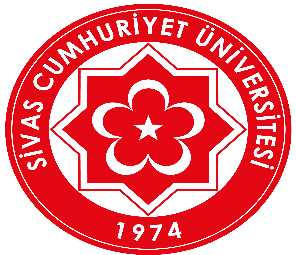 Ek:3T.C.SİVAS CUMHURİYET ÜNİVERSİTESİYAYIN SÖZLEŞME FORMUYukarıda açık kimliği yazılı “………………………………………………….” adlı eser sahibi olarak, Üniversiteler Yayın Yönetmeliği ve Sivas Cumhuriyet Üniversitesi Yayın Yönergesi uyarınca eserimin yayın hakkını Cumhuriyet Üniversitesi Rektörlüğüne devrediyorum. Eserimin bilim ve dil sorumluluğu tarafıma aittir. Bu çerçevede eserimin çıktılarının tamamını basılabilmesi için Sivas Cumhuriyet Üniversitesi Rektörlüğüne teslim ettim. Adı Soyadı: Görevi: Öğretim ÜyesiDoğum Yeri:Ana Adı:Doğum Yılı: Baba Adı:TC:İş Adresi: İş Adresi: Sürekli Adresi:Sürekli Adresi:Yazar:Rektör Yrd.Unvanı ve Adı Soyadı:Unvanı ve Adı Soyadı: Prof. Dr. Ünal KILIÇ Tarih:…./…./2022Tarih:…./…./2022İmza:İmza: